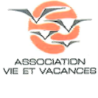 Cette fiche a été conçue pour recueillir les renseignements médicaux qui pourront être utiles pendant le séjour de l’enfant et évite de vous démunir de son carnet de santé. Elle vous sera restituée à la fin du séjour.ENFANTNom :	 Prénom : 	Sexe : 	 Fille 	 Garçon	Né(e) le : 	VACCINATIONS(à remplir selon les certificats médicaux de l’enfant ou joindre les photocopies des pages correspondantes du carnet de santé).Si votre enfant n’est pas vacciné, pourquoi ?RENSEIGNEMENTS MEDICAUX CONCERNANT L’ENFANT L’enfant a-t-il déjà eu les maladies suivantes :Indiquez ici les autres difficultés de santé de votre enfant (en précisant les dates) :(maladies, accents, crises convulsives, allergies, hospitalisations, opération, rééducation)NOM DU MEDECIN TRAITANT DE VOTRE ENFANT : 	Adresse : 	CP :	 Ville : 	 N° de tel : 	RECOMMANDATIONS DES PARENTSActuellement, votre enfant suit-il un traitement ?	 OUI	 NONSi oui, lequel ?	(si votre enfant doit suivre un traitement durant son séjour, n’oubliez pas de joindre l’ordonnance de prescription médicale aux médicaments).L’enfant suit-il un régime alimentaire particulier ?	 OUI	 NONSi oui, lequel ?	L’enfant mouille-t-il son lit ?	 OUI	 NON	 PARFOISSi votre enfant est une fille, est-elle réglée ?		 OUI	 NONRESPONSABLE DE L’ENFANT Nom :	 Prénom : 	Adresse (durant la période du séjour) :  domicile : 	  portable : 	Numéro de Sécurité Sociale : 		 / 	 / 	 / 	 / 	 / 	 / 	Adresse du Centre payeur : 	Je soussigné(e), Monsieur / Madame 	responsable de l’enfant	,déclare exacts les renseignements inscrits sur cette fiche et autorise le responsable du séjour à prendre, le cas échéant, toutes mesures (traitements médicaux, hospitalisations, interventions chirurgicales) rendues nécessaires par l’état de l’enfant.Date :		 Signature : ANTIPOLIOMYELITIQUE – ANTIDIPHTERIQUE – ANTITETANIQUE – ANTICOQUELUCHEUSEANTIPOLIOMYELITIQUE – ANTIDIPHTERIQUE – ANTITETANIQUE – ANTICOQUELUCHEUSEANTIPOLIOMYELITIQUE – ANTIDIPHTERIQUE – ANTITETANIQUE – ANTICOQUELUCHEUSEANTIPOLIOMYELITIQUE – ANTIDIPHTERIQUE – ANTITETANIQUE – ANTICOQUELUCHEUSEANTIPOLIOMYELITIQUE – ANTIDIPHTERIQUE – ANTITETANIQUE – ANTICOQUELUCHEUSEANTIPOLIOMYELITIQUE – ANTIDIPHTERIQUE – ANTITETANIQUE – ANTICOQUELUCHEUSEANTIPOLIOMYELITIQUE – ANTIDIPHTERIQUE – ANTITETANIQUE – ANTICOQUELUCHEUSEPrécisez s’il s’agit :du DT POLIOdu DT COQdu TRETACOQd’une prise POLIOPrécisez s’il s’agit :du DT POLIOdu DT COQdu TRETACOQd’une prise POLIOVACCINS PRATIQUESVACCINS PRATIQUESVACCINS PRATIQUESDATESDATESPrécisez s’il s’agit :du DT POLIOdu DT COQdu TRETACOQd’une prise POLIOPrécisez s’il s’agit :du DT POLIOdu DT COQdu TRETACOQd’une prise POLIOPrécisez s’il s’agit :du DT POLIOdu DT COQdu TRETACOQd’une prise POLIOPrécisez s’il s’agit :du DT POLIOdu DT COQdu TRETACOQd’une prise POLIOPrécisez s’il s’agit :du DT POLIOdu DT COQdu TRETACOQd’une prise POLIOPrécisez s’il s’agit :du DT POLIOdu DT COQdu TRETACOQd’une prise POLIOPrécisez s’il s’agit :du DT POLIOdu DT COQdu TRETACOQd’une prise POLIOPrécisez s’il s’agit :du DT POLIOdu DT COQdu TRETACOQd’une prise POLIORAPPELSRAPPELSANTITUBERCULEUSE (BCG)ANTITUBERCULEUSE (BCG)ANTIVARIOLIQUEANTIVARIOLIQUEAUTRES VACCINSAUTRES VACCINSAUTRES VACCINSDATESDATESDésignationDésignationDATES1er vaccinVaccinRevaccination1er rappelInjection de sérumNatureDatesInjection de sérumInjection de sérumRubéoleONVaricelleONAnginesONOreillonsONRhumatismesONScarlatineONCoquelucheONOtitesONAsthmesONRougeoleONCADRE RESERVE(ne pas remplir)Lieu de séjour : CPA LES GENEVRIERS, 67420 PLAINELieu de séjour : CPA LES GENEVRIERS, 67420 PLAINELieu de séjour : CPA LES GENEVRIERS, 67420 PLAINECachet de la structure d’accueil :CADRE RESERVE(ne pas remplir)Date d’arrivée :Cachet de la structure d’accueil :CADRE RESERVE(ne pas remplir)Date de départ : Cachet de la structure d’accueil :CADRE RESERVE(ne pas remplir)Observations faites en cours du séjour par :  Médecin Responsable du séjourObservations faites en cours du séjour par :  Médecin Responsable du séjourNom et coordonnées du médecin : Nom et coordonnées du médecin : CADRE RESERVE(ne pas remplir)